                                                        BỘ TÀI CHÍNH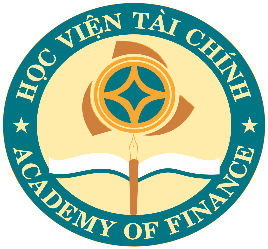 	HỌC VIỆN TÀI CHÍNH                         PHIẾU ĐĂNG KÝ XÉT TUYỂN        ĐẠI HỌC THEO HÌNH THỨC TỪ XA           Kính gửi: - Học viện Tài chính                   - Ban điều hành chương trình đào tạo từ xa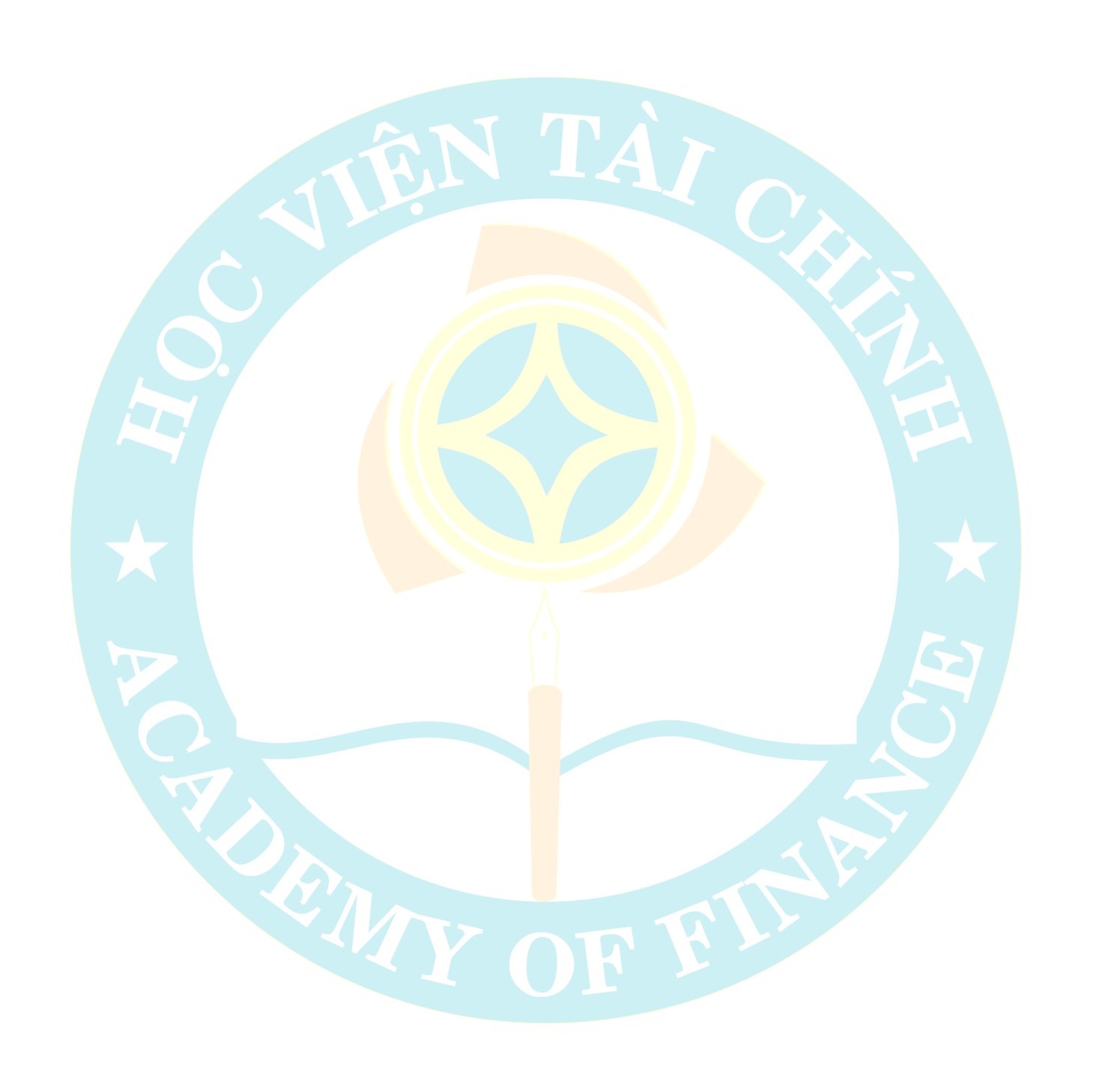 Ngành đăng ký xét tuyển:..............................................................................................Phương thức đào tạo:            Truyền thống (Kết hợp giữa trực tiếp và trực tuyến)Địa điểm đặt lớp: ……………………………………………………………………………..	Đào tạo E-learningHỌ VÀ TÊN (viết chữ in hoa): .....................................................................Giới tính: .....................Ngày sinh: ............................................. Nơi sinh:..........................................Dân tộc: ......................Số CMTND/Hộ chiếu…………………………..Ngày cấp:……/……/…….Nơi cấp………………Điện thoại di động:…………………………….Email:………………………………… …………..Địa chỉ thường trú (chỗ ở): số nhà, tổ, phường(xã), quận(huyện), tỉnh(thành phố)............................................................................................................................................................................................Đơn vị công tác :……………………………………………………………………………………Công việc/Chức vụ hiện tại: ………………………………………………………………………….Cán bộ tư vấn tuyển sinh (nếu có): ....................................;                      Mã số(*): .........................Địa chỉ liên hệ để gửi giấy báo nhập học khi trúng tuyển:Họ và tên người nhận:			Điện thoại:	Địa chỉ:.........................................................................................................................................................................................................................................................................................Các văn bằng đã có: 1. Bằng tốt nghiệp:    THPT   BTTH             Năm TN:………… Số hiệu: ……………...Nơi cấp bằng: ………………………………………, ký ngày: …..tháng………năm ………2. Các văn bằng chuyên môn (ghi cấp học cao nhất): THCN  Cao đẳng  Đại học   Ngành: …………………………………………………….. Năm tốt nghiệp: ………………Nếu được xét tuyển vào học tôi xin cam đoan:1. Nghiêm chỉnh chấp hành các quy định về đào tạo của Học viện Tài chính và quy chế đào tạo từ xa của Bộ Giáo dục và Đào tạo.2. Trong quá trình học, nếu hồ sơ văn bằng bị phát hiện có gian dối, tôi xin chịu hoàn toàn trách nhiệm trước pháp luật, tự nguyện xin thôi học, không đòi hoàn trả các lệ phí và học phí đã đóng.Cán bộ thẩm định hồ sơ………., ngày … .tháng … năm ….Người khai(Ký và ghi rõ họ tên)